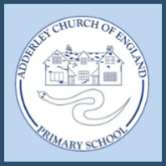 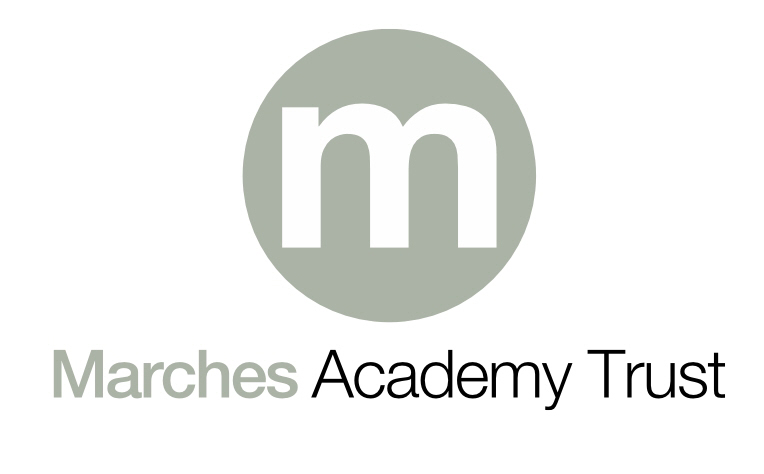 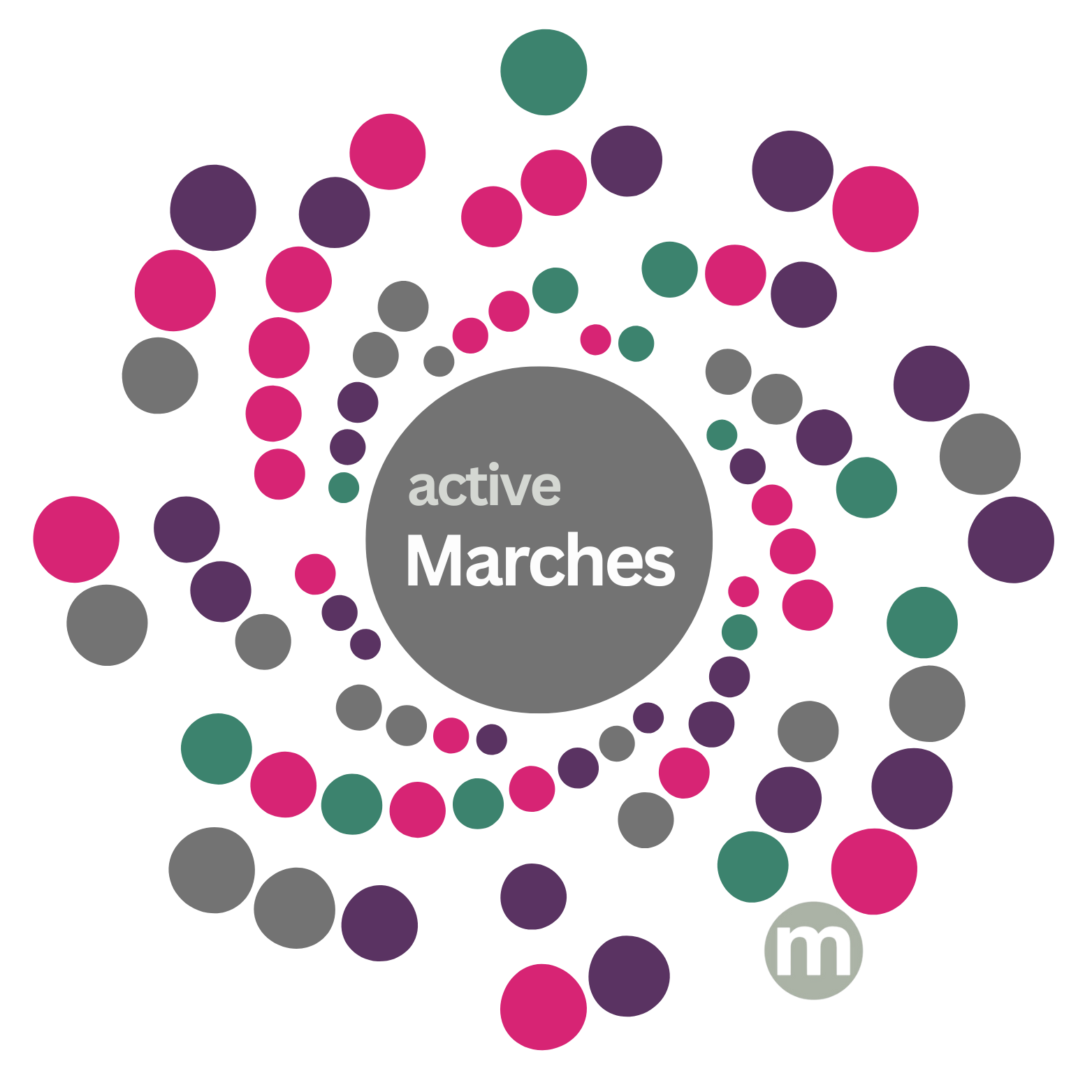 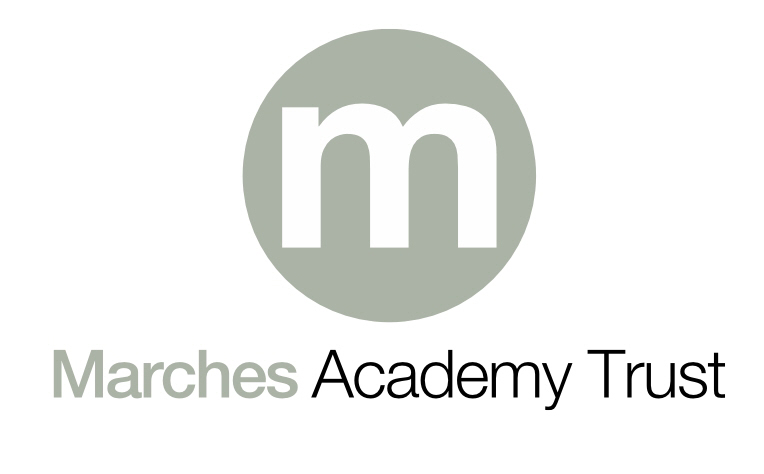 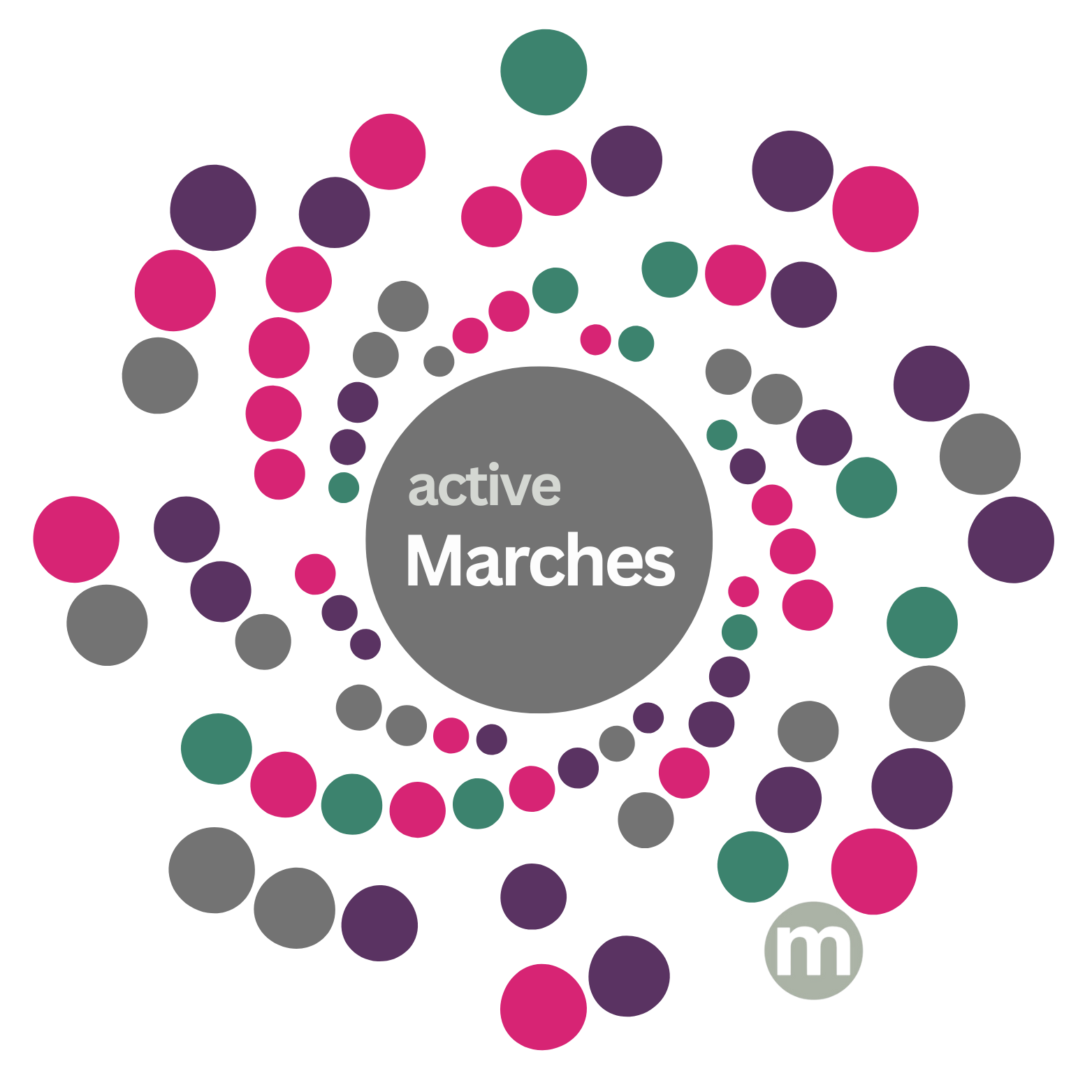  Adderley C of E Primary Physical Education Curriculum Map 2023/24 ClassAutumn TermAutumn TermSpring TermSpring TermSummer TermSummer Term ClassAutumn 1Autumn 2Spring 1Spring 2Summer 1Summer 2WillowGymnastics (Teacher)Move & Develop (Teacher)Ball Skills (Teacher)Dance (Teacher)Myself & Me (TeacherAthletics (Teacher)ChestnutGymnastics (MMAT)Football (Teacher)Health & Fitness (MMAT)Hockey (Teacher)Basketball (MMAT)Orienteering (Teacher) Dodgeball (MMAT)Dance (Teacher)Athletics (MMAT)Swimming (Teacher)Tennis (MMAT)Swimming (Teacher)OakGymnastics (MMAT)Tri Golf (Teacher)Health & Fitness (MMAT)Netball (Teacher)Rounders (MMAT)Football – Read the Game (Teacher)Orienteering (MMAT)Dance (Teacher)Athletics (MMAT)Swimming (Teacher)Tennis (MMAT)Swimming (Teacher)